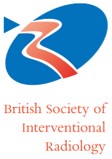 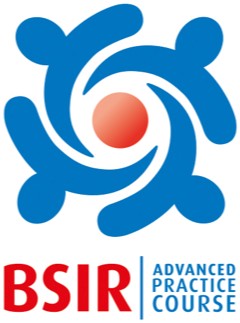 British Society of Interventional Radiology Advance Practice Course 2022Course ProgrammeDate: 27th & 28th April 2022Venue: Manchester Central Convention ComplexBSIR APC 2022 Faculty ListCourse ProgrammeDay 1 Programme (27th April 2022)Day 2 Programme (28th April 2022)NameHospital1Oluwasola AjayiRussells Hall Hospital/ Sandwell & West Birmingham Hospitals2Stephen ButterfieldManchester University NHS Foundation Trust3Jonathan Ghosh (Vascular Surgery)Manchester University NHS Foundation Trust4Neil GuptaUniversity Hospitals Coventry & Warwickshire NHS Trust5James HardingUniversity Hospitals Coventry & Warwickshire NHS Trust6Martin HennessyThe Queen Elizabeth Hopsital Glasgow7Nirmal KakaniManchester University NHS Foundation Trust8Narayan KarunanithyGuy’s and St Thomas’ NHS Foundation Trust9Ram KasthuriThe Queen Elizabeth Hopsital Glasgow10Ananth KrishnanManchester University NHS Foundation Trust11Raghuram LakshminarayanThe Hull University Teaching Hospitals NHS Trust12Wing Yan LiuUniversity Hospitals Coventry & Warwickshire NHS Trust13Chloe MortensenRoyal Sussex Country Hospital14Sapna PuppalaLeeds Teaching Hospitals NHS Trust15Mark RegiSheﬃeld Teaching Hospital NHS Trust16Dare SerikiManchester University NHS Foundation Trust17Ferdinand Serracino-Inglott (Vascular Surgery)Manchester University NHS Foundation Trust18Nadeem ShaidaCambridge University Hospitals NHS Foundation Trust19Andrew WighamOxford University Hospitals NHS Foundation TrustTimeDAY 1 SessionsLearning objectivesSpeaker08:30-08:50Registration & CoffeeRegistration & CoffeeRegistration & Coffee08:50-09:10Course introduction & housekeeping (20min)Nadeem/Winnie09:10-09:30EVAR - Elective (20min)Planning for diﬃcult anatomy Considerations for different devicesRaghu Lakshminarayan09:30-09:50EVAR - Rupture (20min)Clinical assessement & patient selectionEmergency team & theatre set upMark Regi09:50-10:10EVAR - Endoleak (20min)Imaging and patient selection Endovascular treatment options for endoleakNadeem Shaida10:10-10:40TEVAR - Acute & subacute (30min)Fundamental planning for TEVAR Patient selection & technical considerationSapna Puppala10:40-11:00FEVAR - Planning (20min)Fundamental planning for FEVAR Tips and tricks for successAnanth Krishnan11:00-11:20Coffee Break (20min)Coffee Break (20min)Coffee Break (20min)11:00-11:20Rooms set up & Candidates divides into small groups (15min) Group Red 1 Timetable as exampleRooms set up & Candidates divides into small groups (15min) Group Red 1 Timetable as exampleRooms set up & Candidates divides into small groups (15min) Group Red 1 Timetable as example11:20-11:50Closure Device Workshop (15min) / Patient consultation (15min) [30min workshop + 5min transition]Closure Device Workshop (15min) / Patient consultation (15min) [30min workshop + 5min transition]Closure Device Workshop (15min) / Patient consultation (15min) [30min workshop + 5min transition]11:55-12:25Aortic MDT (30min) [30min workshop + 5min transition]Aortic MDT (30min) [30min workshop + 5min transition]Aortic MDT (30min) [30min workshop + 5min transition]12:30:-13:30Lunch (60min)Lunch (60min)Lunch (60min)13:30-14:30EVAR/TEVAR Planning Workshop (60min) [60min workshop + 10min transition]EVAR/TEVAR Planning Workshop (60min) [60min workshop + 10min transition]EVAR/TEVAR Planning Workshop (60min) [60min workshop + 10min transition]14:40-15:00Coffee Break (20min)Coffee Break (20min)Coffee Break (20min)15:00-16:00Aortic Simulation Workshop (rotate through 4 stations - 15min each station) [60min workshop + 10min transition]Aortic Simulation Workshop (rotate through 4 stations - 15min each station) [60min workshop + 10min transition]Aortic Simulation Workshop (rotate through 4 stations - 15min each station) [60min workshop + 10min transition]16:10-16:30Closing of Day 1 & Feedback (20min)Closing of Day 1 & Feedback (20min)Closing of Day 1 & Feedback (20min)TimeDAY 2 Sessions (AM)Learning objectivesSpeaker08:45-09:00Registration & CoffeeRegistration & CoffeeRegistration & Coffee09:00-09:15Carotic stenting (15min)Patient selection & planning/ Techniques & pitfallsRaghu Lakshminarayan09:15-09:30Visceral arterial stenting (15min)Patient selection & planning/ Tips and tricks for successAnanth Krishnan09:30-09:45Infrapopliteal angioplasty (15min)Tips and tricks for success Perfusion softwareJames Harding09:45-10:00SFA angioplasty (15min)Clinical assessment & patient selection Techniques - break back/drug eluting/stentingStephen Butterfield10:00-10:15Aorto-iliac occlusive disease (15min)Patient selection, techniques,tips and tricks, treatment of complicationsSapna Puppala10:15-10-30Coffee BreakCoffee BreakCoffee Break10:30–10:45Dialysis fistula (15min)Clinical assessment & patient selection Thrombectomy devices, tips & tricksNeil Gupta10:45-11:00Diﬃcult vascular access (15min)Clinical consideration & patient selection Access options, tips & tricksRam Kasthuri11:00-11:15Deep vein thrombosis (15min)Clinical assessment, imaging & patient selectionTechniques, devices, follow upAndrew Wigham11:15-11:30Pulmonary embolism (15min)Clinical assessment, imaging & case selection Thrombectomy techniques, devices, complicationsNarayan Karunanithy11:30-11:45Rooms set up & Candidates divides into small groups (15min) Group A1 Timetable as exampleRooms set up & Candidates divides into small groups (15min) Group A1 Timetable as exampleRooms set up & Candidates divides into small groups (15min) Group A1 Timetable as example11:45-12:45PVD Workshop 1 (15min) / PVD Workshop 2 (15min) / PVD Workshop 3 (15min) / Patient Consultation (15min) [60min workshop + 10min transition]PVD Workshop 1 (15min) / PVD Workshop 2 (15min) / PVD Workshop 3 (15min) / Patient Consultation (15min) [60min workshop + 10min transition]PVD Workshop 1 (15min) / PVD Workshop 2 (15min) / PVD Workshop 3 (15min) / Patient Consultation (15min) [60min workshop + 10min transition]12:55-13:45Lunch (50min)Lunch (50min)Lunch (50min)13:45-14:15PVD Round Table (30min) [30min workshop + 5min transition]PVD Round Table (30min) [30min workshop + 5min transition]PVD Round Table (30min) [30min workshop + 5min transition]14:20-14:50Vascular Access Round Table (30min) [30min workshop + 5min transition]Vascular Access Round Table (30min) [30min workshop + 5min transition]Vascular Access Round Table (30min) [30min workshop + 5min transition]14:55-15:55Venous Workshop (rotate through 4 stations - 15min in each station) [60min workshop + 10min transition]Venous Workshop (rotate through 4 stations - 15min in each station) [60min workshop + 10min transition]Venous Workshop (rotate through 4 stations - 15min in each station) [60min workshop + 10min transition]16:05-16:30Closing of APC & Feedback (25min)Closing of APC & Feedback (25min)Closing of APC & Feedback (25min)